Revert Modern homepages to classic:Use the following steps to return to the classic version of your team home page:On your site, click Settings  and then click Site contents.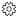 On the Site contents page, click Site Pages.On Site Pages, right-click Home (old).aspx and on the menu, select Make homepage. The following pop-up message will appear just below the menu bar, This page is now the site homepage.